      	Challenge Rapaille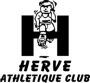 Le 28 avril 2018Interclubs ouvert à tout les clubsProgramme : Relais et Epreuves multiplesChaque club pourra inscrire plusieurs équipes de relais, pour le classement interclubs la 1ère du club marquera les points suivant selon le classement : 1° 12 pts - 2° 10 pts - 3° 8 pts - 4° 6 pts - 5° 4 pts - 6° 2 pts Toutes les autres équipes classées marqueront également 2 points.Epreuves multiples : Tétrathlon Benjamines :	60m – Poids – Hauteur – 600mTétrathlon Benjamins :	60m – Balle de hockey – Hauteur – 600m	Tétrathlon Pupilles filles :	60m haies – Poids – Hauteur – 1000mTétrathlon Pupilles garçons :	60m haies – Poids – Longueur – 1000mPentathlon Minimes filles :	150m haies – Disque – Javelot – Hauteur – 300mPentathlon Minimes garçons :	150m haies – Disque – Javelot – Longueur – 300mDans chaque épreuve, il y aura un classement individuel.1° 10 pts - 2° 8 pts - 3° 6 pts - 4° 5 pts - 5° 4 pts - 6° 3 pts - 7° 2 pts - 8° 1 ptLe premier du club marque des points les autres du club marque 1 pointA l'issue du meeting, il y aura un classement général INTERCLUBS comprenant les relais + les points des épreuves individuelles.Il y aura aussi un classement individuel des triathlons - tétrathlons et pentathlons.Les cinq premiers des différentes catégories seront récompensés sur le podium.Les pré-inscriptions (souhaitables) peuvent se faire jusqu’au mercredi 25 avril et confirmation sur place. 				